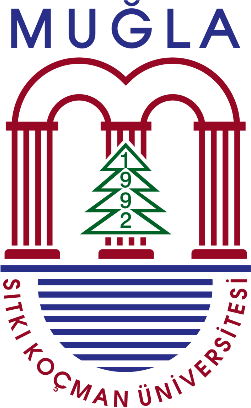 MUĞLA SITKI KOÇMAN ÜNİVERSİTESİ TIP FAKÜLTESİDÖNEM/STAJ/GRUP ÖĞRENCİ TEMSİLCİLERİ SEÇİMİVEGÖREVLERİNE DAİR USUL VE ESASLARToplantılarda kararlar oy çokluğu ile alınır. Karar için üyelerin yarısından bir fazlasının toplantıda bulunması yeterlidir. Alınan kararlar bir tutanak ile kayda geçirilir.Kararlar üyeler tarafından imzalanır.Toplantılarda alınan kararlar ve tutanaklar ile hazırlanacak bütün raporlar fakülte kamuoyuna açıktır.Toplantılarda alınan kararlar Koordinatörler Komisyonunda Başkoordinatörün katılımı ile her yarıyılda en az bir (1) kez yapılan toplantılarda görüşülerek MÖTEK ve Fakülte yönetimine iletilir. Dönem Temsilcileri Grubunun Görevleri:	Fakülte öğrencilerinin sorunlarını belirlemek, görüş ve düşüncelerini Fakülte’nin ilgili yönetim organlarına iletmek,Fakülte’nin ilgili yönetim organlarınca öğrencileri ilgilendiren konularda alınan kararları temsil ettiği gruba iletmek,Fakülte’nin yönetim organlarınca oluşturulan kurullarda çalışmak üzere Dönem Temsilcileri Grubu üyeleri arasından seçim yapmak,Sivil toplum kuruluşları ile işbirliği yaparak, toplumsal duyarlılık projeleri geliştirmek ve bu projelere Fakülte içerisinde öğrenci katılımını teşvik etmek,Ulusal ve uluslararası bilimsel, sosyal, kültürel ve sportif faaliyetlere öğrenci katılımına yönelik çalışmalar yapmak,Ulusal ve uluslararası öğrenci birlikleri ve organizasyonları ile ilişkileri geliştirmek,Yemek, ulaşım, barınma, kafeterya, kulüp, burs, eğitim, sanat, kültür ve spor alanlarında varolan öğrenci toplulukları/çalışma grupları ile uyum içinde görev yapmak,Gerçekleştirilen çalışmaların raporlarını hazırlamak ve arşiv oluşturmakDönem Temsilcileri Grubu toplantılarının gündemini belirlemek ve bu toplantılara başkanlıkyapmak,Dönem Temsilcileri Grubun tarafından alınan kararların duyurulmasını sağlamak ve uygulanmasını izlemek,Öğrenciler ile ilgili konuların görüşülmesi sırasında Fakülte Yönetim Kurulu/Fakülte Kurulu toplantılarına, 2547 sayılı Yükseköğretim Kanunu çerçevesinde katılmak,Fakülte öğrencilerini ulusal ve uluslararası öğrenci etkinliklerinde temsil etmek. Dönem Temsilcileri Grubu Başkan Yardımcısı:	a) Dönem Temsilcileri seçiminden sonra yapılan ilk Dönem Temsilcileri Grubu toplantısında,Dönem Temsilcileri Grubu üyeleri içlerinden bir temsilciyi Dönem Temsilcileri Grubu Başkan Yardımcısı olarak seçerler.  Dönem Temsilcileri Grubu Başkan Yardımcısı Görevleri:	a) Dönem Temsilcileri Grubu başkanının bulunmadığı zamanlarda veya başkanın gerekli gördüğü durumlarda onun yerine görev yürütür.DÖNEM TEMSİLCİLERİ VE YARDIMCILARI, STAJ/GRUP TEMSİLCİLERİNİN GÖREV VESORUMLULUKLARI Dönem Temsilcileri:	a) Fakültedeki her dönem için, eğitim-öğretim yılı başlangıcında o döneme ait öğrenciler tarafından seçilen ve o dönemi, Tıp Fakültesi Dönem Temsilcileri Grubunda temsil eden bir temsilci ve yardımcısından oluşur. Dönem Temsilcisinin Görevleri:	Temsilcisi oldukları dönemin öğrencileri ile Dönem Koordinatörü ve Dekanlık arasındaki iletişimi kolaylaştırmak,Kendi dönemindeki öğrencilerin bilimsel, sportif, sosyal ve kültürel etkinliklere katılmasını teşvik etmek,Öğrenciler arası iletişimin artırılması için çalışmalar yapmak,Dekanlığın düzenlediği etkinliklerin organizasyonunda görev almak, dönem öğrencilerinin etkinliklere katılımı ve görev almasını teşvik etmek,Fakülte Dönem Temsilcileri Grubu toplantılarına katılarak, dönemindeki öğrencileri temsiletmek,Temsil ettiği dönemde Dönem Temsilcileri Grubu çalışmalarını yürütmek,Dönem Temsilcileri Grubu’nun aldığı kararları temsil ettiği dönem öğrencilerine duyurmak ve uygulamalarını izlemek,Temsil ettiği dönemdeki öğrenci sorunlarını belirlemek ve bunların çözümü için DönemTemsilcileri grubuna iletmek,Kendi dönemindeki öğrencileri, öğrenci etkinliklerinde temsil etmek,Fakülte’nin yönetim organlarınca oluşturulan kurullarda görev almak,Dekanlığın her yarıyıl dönem temsilcileri grubu ile yaptığı toplantıda kendi dönemini temsil etmek, bu toplantıda eğitim, eğitim programı, sosyal, kültürel, sportif ve sanatsal olanaklar ile ilgili geri bildirim vermek,Dekanlığın beklentilerini, uygulamalarını ve duyurularını temsilcisi olduğu dönemin öğrencilerine iletmek. Staj/Grup Temsilcileri Görev ve Sorumlulukları	Dönem veya Staj Koordinatörleri ile öğrenciler arasındaki iletişimi artırmak, staj/grup ile ilgili geri bildirimlerin ve duyuruların hızlı ve doğru biçimde iletilmesini sağlamak,Stajlarda eğitim programlarının aksamadan yürütülmesi için staj koordinatörü öğretim üyesi ile işbirliği içinde çalışmak,DÖNEM TEMSİLCİLİKLERİNE ADAY OLACAK ÖĞRENCİLERDE AŞAĞIDAKİ ŞARTLAR ARANIR:Muğla Sıtkı Koçman Üniversitesi Tıp Fakültesi’nin kayıtlı ilgili dönem öğrencisi olması,Yükseköğretim kurumundan uzaklaştırılmasını gerektiren yüz kızartıcı bir suç işlememiş olması,Siyasi parti organlarında üye veya görevli olmaması,Seçimin yapıldığı dönemde kayıt dondurmamış olması.DÖNEM TEMSİLCİLİKLERİ SEÇİM SÜRECİNE İLİŞKİN HÜKÜMLER AŞAĞIDAKİ GİBİDİR:Dönem temsilcileri ve yardımcıları bir eğitim-öğretim yılı süresince seçilir.Fakülte yönetiminin uygun görmesi durumunda seçimler web ortamında da yapılabilir.Seçimlere yönelik her türlü duyuru ve ilanlarla ilgili konularda Fakülte yönetim organlarıyetkilidir.Seçimlerle ilgili her türlü itiraz, seçim sonuçlarının ilanını izleyen ilk iş günü içinde ilgilidönem koordinatörüne veya yardımcılarına yapılır. Dönem koordinatörü veya yardımcıları gerekli incelemeleri yaparak itirazları en geç iki gün içinde karara bağlarlar.Dönem koordinatörü veya yardımcıları yapılan itirazlar sonucunda seçimlerin yenilenmesine karar verirse, seçimler karar tarihinden itibaren en geç beş (5) gün içinde yenilenir.Dönem Temsilcisinin seçilme niteliklerini kaybetmesi ya da herhangi bir nedenle süresi bitmeden önce görevinden ayrılması halinde yeni bir temsilci seçilir. Yeni temsilci seçilinceye kadar Temsilci Yardımcısı göreve devam eder.DÖNEMLERİN ÖĞRENCİ TEMSİLCİLERİ SEÇİMİ SÜRECİEğitim yılının başladığı tarihten itibaren bir ay içinde yapılır.Seçim duyurusu, Dekanlık tarafından dönem panoları ve internet sayfası aracılığıyla en az birhafta öncesinden yapılır.Adaylık şartlarını taşıyan her öğrenci seçimlerden bir önceki haftanın son iş günü mesai bitimine kadar aday olmak istediğini bildirir bir dilekçe ile Dekanlığa başvuruda bulunur.Adaylığı uygun görülen öğrenciler Dekanlık tarafından ilan edilir.Seçim, ilgili Dönem Koordinatörü veya Dönem Koordinatör Yardımcısının başkanlığında gizli oy ve açık sayım yöntemi ile yapılır.Seçime katılanların salt çoğunluğu ile öğrenci temsilcisi seçilir.Salt çoğunluğun sağlanamadığı durumlarda seçim bir (1) hafta sonra yenilenir.STAJ/GRUP ÖĞRENCİ TEMSİLCİLERİ İÇİN SEÇİMLER:Dönem başında staj grupları belirlendikten sonra, gruptaki öğrencilerin kendi aralarında ve seçimin yapıldığı stajdan sorumlu öğretim üyesinin bilgisi dâhilinde yaptıkları seçim ile belirlenir.Sonuç en geç bir hafta içinde Dekanlığa iletilmek üzere ilgili Dönem Koordinatörünebildirilir.DÖNEM/STAJ/GRUP TEMSİLCİLİĞİ GÖREVİNİN SONA ERMESİ:Mezuniyet veya başka bir nedenle Fakülteden ilişiği kesilen öğrenciler ile Yükseköğretim KurumlarıÖğrenci Disiplin Yönetmeliğine göre, haklarında uzaklaştırma veya çıkarma cezası kesinleşen Dönem temsilcilerinin, dönem temsilciliği üyeliği ve buna bağlı tüm görevleri sona erer.DÖNEM TEMSİLCİLERİ GRUBU GÖREV VE SORUMLULUKLARI Dönem Temsilcileri Grubu	a) Dönem Temsilcileri Grubu Muğla Sıtkı Koçman Üniversitesi (MSKÜ) Tıp Fakültesiöğrencileri tarafından her yıl seçimle belirlenen ve Dekan tarafından görevlendirilen; fakültenin tüm dönemlerinden birer temsilci ve yardımcısı ile MSKÜ Öğrenci Konseyi Yönergesine göre iki yılda bir seçilen fakülte temsilcisi tarafından oluşur. Dönem Temsilcileri Grubu Toplantı Esasları:	Dönem Temsilcileri Grubu eğitim-öğretim dönemi içerisinde her yarıyıl en az bir (1) kez toplanır.Toplantıya Dönem Temsilcileri Grubu Başkanı başkanlık eder.DÖNEM TEMSİLCİLERİ GRUBU BAŞKANI: Dönem Temsilcileri Grubu Başkanı:	a) MSKÜ Öğrenci Konseyi’nde MSKÜ Tıp Fakültesini temsil etmek üzere MSKÜ Öğrenci Konseyi Yönergesine göre iki yıllık süre için seçilen Fakülte Temsilcisi, Dönem Temsilcileri Grubu Başkanlığı görevini yürütür.